安全评价报告信息公布表机构名称湖北景深安全技术有限公司湖北景深安全技术有限公司湖北景深安全技术有限公司资质证号APJ-（鄂）-002APJ-（鄂）-002委托单位咸丰三特旅游开发有限公司咸丰三特旅游开发有限公司咸丰三特旅游开发有限公司咸丰三特旅游开发有限公司咸丰三特旅游开发有限公司咸丰三特旅游开发有限公司项目名称咸丰三特旅游开发有限公司鸡公山景区、四洞峡景区、大溪洞景区安全风险评估报告咸丰三特旅游开发有限公司鸡公山景区、四洞峡景区、大溪洞景区安全风险评估报告咸丰三特旅游开发有限公司鸡公山景区、四洞峡景区、大溪洞景区安全风险评估报告咸丰三特旅游开发有限公司鸡公山景区、四洞峡景区、大溪洞景区安全风险评估报告咸丰三特旅游开发有限公司鸡公山景区、四洞峡景区、大溪洞景区安全风险评估报告咸丰三特旅游开发有限公司鸡公山景区、四洞峡景区、大溪洞景区安全风险评估报告业务类别其他其他其他其他其他其他安全评价过程控制情况安全评价过程控制情况安全评价过程控制情况安全评价过程控制情况安全评价过程控制情况安全评价过程控制情况安全评价过程控制情况安全评价项目管理项目组长项目组长技术负责人技术负责人过程控制负责人过程控制负责人安全评价项目管理冀仕盛冀仕盛董颖董颖邹德新邹德新编制过程报告编制人报告编制人报告提交日期报告提交日期报告审核人报告审批人编制过程郭辉、黎翰林郭辉、黎翰林2020.7.142020.7.14余连三董颖安全评价项目参与人员姓名认定专业安全评价师从业识别卡/证书编号安全评价师从业识别卡/证书编号注册安全工程师注册证号是否专职安全评价项目参与人员冀仕盛机电工程08000000002077090800000000207709/专职安全评价项目参与人员郭  辉测绘工程S011032000110192001195S011032000110192001195/专职安全评价项目参与人员黎翰林采矿工程17000000003005841700000000300584/专职安全评价项目参与人员黄  未通信工程18000000003005561800000000300556/专职安全评价项目参与人员谭新孟环境工程18000000003005101800000000300510/专职安全评价项目参与人员余连三地质11000000001002161100000000100216/专职安全评价项目参与人员邹德新化学工程与技术S011032000110191000471S011032000110191000471/专职安全评价项目参与人员董  颖安全11000000002000631100000000200063/专职项目简介项目简介项目简介项目简介项目简介项目简介项目简介为认真贯彻“安全第一，预防为主，综合治理”的安全生产方针，辨识和分析鸡公山景区、四洞峡景区、大溪洞景区三个项目在运营过程中可能存在的安全风险，科学评估其风险程度，根据《中华人民共和国旅游法》第四十二条的规定，景区开放应有必要的安全设施及制度，经过安全风险评估，满足安全条件。鉴于此，三特公司特委托我公司对其鸡公山景区、四洞峡景区、大溪洞景区项目进行安全风险评估。为认真贯彻“安全第一，预防为主，综合治理”的安全生产方针，辨识和分析鸡公山景区、四洞峡景区、大溪洞景区三个项目在运营过程中可能存在的安全风险，科学评估其风险程度，根据《中华人民共和国旅游法》第四十二条的规定，景区开放应有必要的安全设施及制度，经过安全风险评估，满足安全条件。鉴于此，三特公司特委托我公司对其鸡公山景区、四洞峡景区、大溪洞景区项目进行安全风险评估。为认真贯彻“安全第一，预防为主，综合治理”的安全生产方针，辨识和分析鸡公山景区、四洞峡景区、大溪洞景区三个项目在运营过程中可能存在的安全风险，科学评估其风险程度，根据《中华人民共和国旅游法》第四十二条的规定，景区开放应有必要的安全设施及制度，经过安全风险评估，满足安全条件。鉴于此，三特公司特委托我公司对其鸡公山景区、四洞峡景区、大溪洞景区项目进行安全风险评估。为认真贯彻“安全第一，预防为主，综合治理”的安全生产方针，辨识和分析鸡公山景区、四洞峡景区、大溪洞景区三个项目在运营过程中可能存在的安全风险，科学评估其风险程度，根据《中华人民共和国旅游法》第四十二条的规定，景区开放应有必要的安全设施及制度，经过安全风险评估，满足安全条件。鉴于此，三特公司特委托我公司对其鸡公山景区、四洞峡景区、大溪洞景区项目进行安全风险评估。为认真贯彻“安全第一，预防为主，综合治理”的安全生产方针，辨识和分析鸡公山景区、四洞峡景区、大溪洞景区三个项目在运营过程中可能存在的安全风险，科学评估其风险程度，根据《中华人民共和国旅游法》第四十二条的规定，景区开放应有必要的安全设施及制度，经过安全风险评估，满足安全条件。鉴于此，三特公司特委托我公司对其鸡公山景区、四洞峡景区、大溪洞景区项目进行安全风险评估。为认真贯彻“安全第一，预防为主，综合治理”的安全生产方针，辨识和分析鸡公山景区、四洞峡景区、大溪洞景区三个项目在运营过程中可能存在的安全风险，科学评估其风险程度，根据《中华人民共和国旅游法》第四十二条的规定，景区开放应有必要的安全设施及制度，经过安全风险评估，满足安全条件。鉴于此，三特公司特委托我公司对其鸡公山景区、四洞峡景区、大溪洞景区项目进行安全风险评估。为认真贯彻“安全第一，预防为主，综合治理”的安全生产方针，辨识和分析鸡公山景区、四洞峡景区、大溪洞景区三个项目在运营过程中可能存在的安全风险，科学评估其风险程度，根据《中华人民共和国旅游法》第四十二条的规定，景区开放应有必要的安全设施及制度，经过安全风险评估，满足安全条件。鉴于此，三特公司特委托我公司对其鸡公山景区、四洞峡景区、大溪洞景区项目进行安全风险评估。现场开展工作情况现场开展工作情况现场开展工作情况现场开展工作情况现场开展工作情况现场开展工作情况现场开展工作情况勘察人员余连三、黎翰林、郭辉余连三、黎翰林、郭辉余连三、黎翰林、郭辉余连三、黎翰林、郭辉余连三、黎翰林、郭辉余连三、黎翰林、郭辉勘察时间2019.11.242019.11.242019.11.242019.11.242019.11.242019.11.24勘察任务现场勘查、收集并核实业主单位提供的安全评价相关资料现场勘查、收集并核实业主单位提供的安全评价相关资料现场勘查、收集并核实业主单位提供的安全评价相关资料现场勘查、收集并核实业主单位提供的安全评价相关资料现场勘查、收集并核实业主单位提供的安全评价相关资料现场勘查、收集并核实业主单位提供的安全评价相关资料勘察中发现的问题1、鸡公山上段有两处电线安装不规范；2、景区接待中心灭火器数量不足；3、景区警示提示标志不足：（1）鸡公山景区索道吊厢无严禁左右晃动、嬉闹，严禁吸烟标牌。游步道内增加严禁翻越护栏、严禁吸烟、严禁烟火。电器部分的电机及开关箱设立有电警示标志；（2）四洞峡景区游步道沿途严禁烟火、应急避险指示标识标牌数量不足；（3）游步道沿途严禁翻越护栏、严禁吸烟、严禁烟火、下雨地板湿滑，注意摔跤等标牌数量不足。4、四洞峡景区沿途山体存在较多浮石；5、大溪洞景区洞内上方存在松动悬浮石。1、鸡公山上段有两处电线安装不规范；2、景区接待中心灭火器数量不足；3、景区警示提示标志不足：（1）鸡公山景区索道吊厢无严禁左右晃动、嬉闹，严禁吸烟标牌。游步道内增加严禁翻越护栏、严禁吸烟、严禁烟火。电器部分的电机及开关箱设立有电警示标志；（2）四洞峡景区游步道沿途严禁烟火、应急避险指示标识标牌数量不足；（3）游步道沿途严禁翻越护栏、严禁吸烟、严禁烟火、下雨地板湿滑，注意摔跤等标牌数量不足。4、四洞峡景区沿途山体存在较多浮石；5、大溪洞景区洞内上方存在松动悬浮石。1、鸡公山上段有两处电线安装不规范；2、景区接待中心灭火器数量不足；3、景区警示提示标志不足：（1）鸡公山景区索道吊厢无严禁左右晃动、嬉闹，严禁吸烟标牌。游步道内增加严禁翻越护栏、严禁吸烟、严禁烟火。电器部分的电机及开关箱设立有电警示标志；（2）四洞峡景区游步道沿途严禁烟火、应急避险指示标识标牌数量不足；（3）游步道沿途严禁翻越护栏、严禁吸烟、严禁烟火、下雨地板湿滑，注意摔跤等标牌数量不足。4、四洞峡景区沿途山体存在较多浮石；5、大溪洞景区洞内上方存在松动悬浮石。1、鸡公山上段有两处电线安装不规范；2、景区接待中心灭火器数量不足；3、景区警示提示标志不足：（1）鸡公山景区索道吊厢无严禁左右晃动、嬉闹，严禁吸烟标牌。游步道内增加严禁翻越护栏、严禁吸烟、严禁烟火。电器部分的电机及开关箱设立有电警示标志；（2）四洞峡景区游步道沿途严禁烟火、应急避险指示标识标牌数量不足；（3）游步道沿途严禁翻越护栏、严禁吸烟、严禁烟火、下雨地板湿滑，注意摔跤等标牌数量不足。4、四洞峡景区沿途山体存在较多浮石；5、大溪洞景区洞内上方存在松动悬浮石。1、鸡公山上段有两处电线安装不规范；2、景区接待中心灭火器数量不足；3、景区警示提示标志不足：（1）鸡公山景区索道吊厢无严禁左右晃动、嬉闹，严禁吸烟标牌。游步道内增加严禁翻越护栏、严禁吸烟、严禁烟火。电器部分的电机及开关箱设立有电警示标志；（2）四洞峡景区游步道沿途严禁烟火、应急避险指示标识标牌数量不足；（3）游步道沿途严禁翻越护栏、严禁吸烟、严禁烟火、下雨地板湿滑，注意摔跤等标牌数量不足。4、四洞峡景区沿途山体存在较多浮石；5、大溪洞景区洞内上方存在松动悬浮石。1、鸡公山上段有两处电线安装不规范；2、景区接待中心灭火器数量不足；3、景区警示提示标志不足：（1）鸡公山景区索道吊厢无严禁左右晃动、嬉闹，严禁吸烟标牌。游步道内增加严禁翻越护栏、严禁吸烟、严禁烟火。电器部分的电机及开关箱设立有电警示标志；（2）四洞峡景区游步道沿途严禁烟火、应急避险指示标识标牌数量不足；（3）游步道沿途严禁翻越护栏、严禁吸烟、严禁烟火、下雨地板湿滑，注意摔跤等标牌数量不足。4、四洞峡景区沿途山体存在较多浮石；5、大溪洞景区洞内上方存在松动悬浮石。评价项目其他信息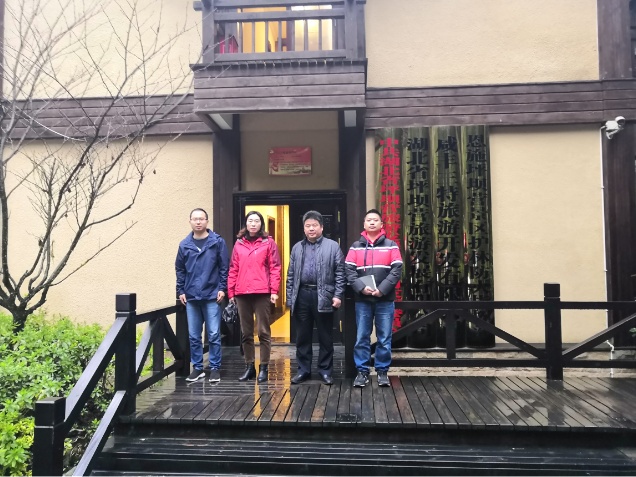 